4. Оригами «Бабочка».  Закреплять умение складывать лист бумаги в разных направлениях с целью достижения желаемого результата.                                             Для выполнения оригами понадобятся листы бумаги квадратной формы. Квадрат сделать из листа прямоугольной формы.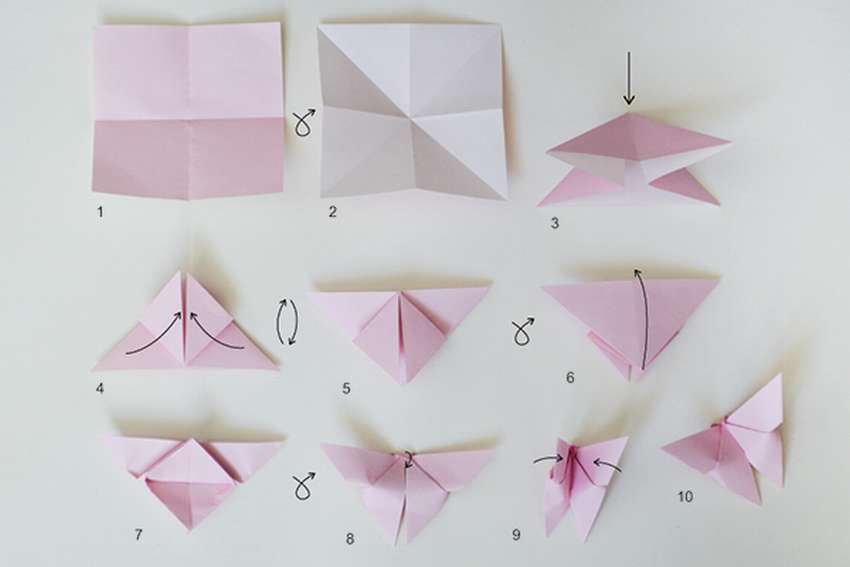                                              С использованием готовых бабочек сделать аппликацию «Весёлая поляна».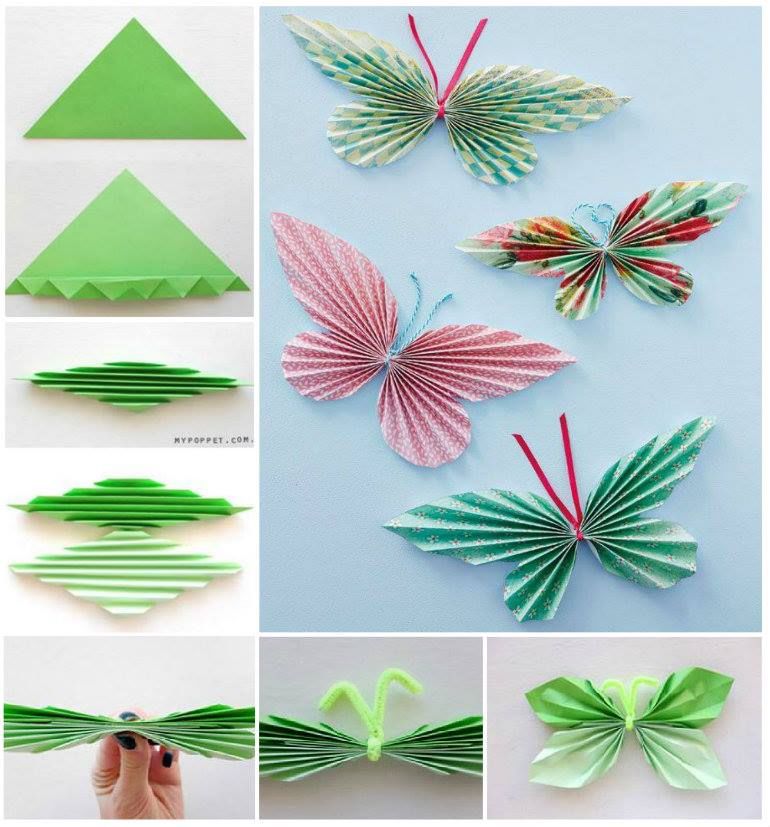 